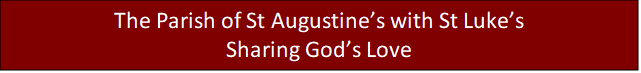 Welcome to our weekly newsletter for       
Good News for Friday 2 June 2023      Dear Sisters and Brothers in Christ, Do you know about the Church’s Liturgical seasons and colours? Recently, at CAMEO, we talked about why the lectern, chalice veils and the clergy stoles are changed in church; sometimes they are purple (in Advent and Lent), Red (on Christmas Day and Pentecost), White or Gold (at Easter) and Green (during Ordinary time). 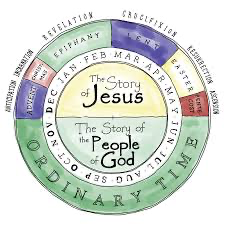 Following our celebration of Pentecost (Red) last week, the church season has now entered ‘Ordinary Time’, reflected in the liturgical colour Green. As you can see from the image above a huge proportion of the year sits in Ordinary Time, right up to Advent. Ordinary Time is not a boring season though, because it gives us time to pause and read the scriptures, to grow and to explore other themes.  Towards the end of June and early into July our ‘themes’ will be about our Community Engagement and about Generosity – God's generosity to us and ours back to God. We have two special guest speakers from Rochester Diocese coming soon: on Sunday 2nd July, Magali Van Der Merwe is speaking about growing our church and on 9th July Liz Mullins is helping us launch the Parish Giving Scheme (PGS). Please come along and support them both... and look out for our new St Augustine’s with St Luke’s PGS Brochure which is coming soon! Prayer Lord God,  give us the grace to live in the here and now, To appreciate each moment And each day you give us. Help us to live extraordinary lives  Whatever you have called us to do and to be. We thank you for the joy of each season, For the variety within creation And for diversity within our church, In Jesus’ name, Amen.  God Bless you        
Revd Steve Spencer & Revd Rachel Winn        This Week Services        Trinity Sunday 4th June St Augustine's Church: Southborough Lane, Bickley, BR2 8AT.       10.00am ~ Café Style Service  If you are unable to come this service will be Live-Streamed on our YouTube channel address:       https://youtube.com/channel/UCR70BiHHimXOLZpMSXV44IQ       Scripture Reading:      Old Testament:  2 Corinthians 13: 11-end  Gospel Reading: Matthew 28: 16-20    Collect – Special Prayer for Today   Holy God, 
faithful and unchanging: 
enlarge our minds with the knowledge of your truth, 
and draw us more deeply into the mystery of your love. 
that we may truly worship you, 
Father, son and Holy Spirit, 
one God, now and for ever.  Next Week’s Services       Barnabas the Apostle 11 June  St Augustine's Church Southborough Lane, Bickley, BR2 8AT.        10.00am ~ Holy CommunionNext St Luke’s Services   2nd Sunday after Trinity – 18 June   5.30pm ~ Healing Service with Holy Communion   PARISH NEWS AND NOTICES        Have you  thought about Leading Intercessions in Church?   
Saturday, 3rd June @ Meopham Parish Centre 10am - 12noon    
Margaret Wooding Jones is hosting a 'leading intercession in Church workshop’. It is for anyone who leads, would like to lead or who has been asked but doesn’t have the courage to lead prayers in church.  We will look at some basic ‘do’s and don’ts’, patterns of intercession and responses.  Clergy are welcome to send any whom they would like to encourage in this ministry.  To book please email margaret@woodingjones.net    There is ample parking and level access.  Suggested Donation £10    Christian Aid Week Thank You Thank you to those who contributed. We raised £265.55 through the envelope collection, with £170 of this being Gift Aided. We expect that some people donated online which is included in this figure.  Paddy still needs a home!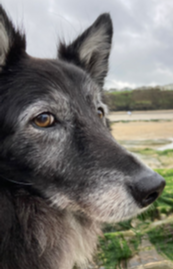 Dear Dog lovers… Many of you may know that Graham is sadly no longer able to look after his beloved dog anymore, so Paddy needs a home. He is a lovely, affectionate old rescue dog (about 14 years old) but he still really enjoys a good walk and catching a ball. Paddy has a gentle temperament and, despite having a bit of arthritis and cataracts, the vet says he’s in good shape. He is fully vaccinated for the year and has all the relevant pet treatments required for the next 3 months - in fact today the vet has given him ‘a clean bill of health’.Dog and child-friendly Paddy loves gentle affection, so he needs a loving home… take a look and see if you might feel moved to take Paddy in!  If you would like to know more please ring the church office on:  020 8295 1550 or e-mail to:office@st-augustines.org.ukDiary:        
Why not click on the link to download this and join us where you can. Find the June Diary here.       What is on this Week        Friends Re-Unite for food chat and fun  
Monday 5th June at 12.30pm  
If you have missed the Fellowship that was part of 'Fitness & Fun' with Sally Morris, they are meeting in the Garden room for a bring your own lunch and would like to invite anyone who wanted to come along.  Coffee and tea, with Sally's favourite biscuits, will be provided.  No need to phone, everyone is invited!  (a small contribution towards the cost of heating the room would be appreciated).    Sally can be contacted on 020 8466 6005  The ARK Toddler Group       Wednesday 7th June from 10.00am 
The Ark runs every Wednesday (term time only) at St Augustine's Church. Please use the link below for Eventbrite each week, one ticket per child, tickets on a first come first served basis. If anyone is available to help us set up for our ARK session on Tuesday afternoons at 5pm, please let Helen know.        
https://www.eventbrite.co.uk/o/st-augustines-with-st-lukes-church-35212875693       Ice Pops on the Green  Wednesday 7th June from 3pm  Free Ice Pops to passers-by, (weather dependent).  Volunteers’ Week Thursday 1st – Wednesday 7th June  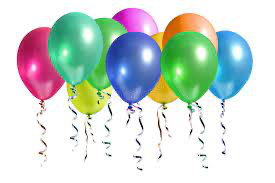  Is an annual celebration of the contribution that millions of people across the UK make through volunteering in their communities  Volunteers’ Week is also a chance for us to say THANK YOU for the fantastic contribution that all “our” volunteers make to the life of St Augustine’s with St Luke’s and to our spiritual flourishing.   As well as helping others, volunteering has been shown to improve volunteers' wellbeing too. It is human nature to feel good after helping someone out. Volunteering can also help you gain valuable new skills and experiences and boost your confidence. If you’re interested in volunteering, please speak to one of our Church Warden’s, Hilary or Jeff. Here are some stories to inspire you. WELCOME SPACE is still running, from 11.00am - 4.00pm every Thursday.  S’CAMEO ~ Thursday 8th June Starting at 2.30pm we welcome PCSO’s James and Tracy  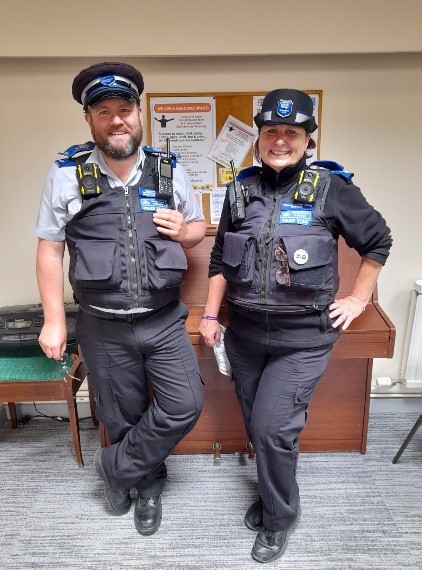 On Thursday June 8th please come and meet our local PCSO’s, Tracy and James, who are coming to our CAMEO group to give us a talk about Scams and how we can avoid them. There will be time for questions after the short talk. All are welcome to join us from 2.30pm.  Dates For Your Diary     Youth Connect ~ dates for Summer Term:       10th June ~  Walk in Jubilee Park  24th June ~ ‘Murder in the Youth Group’      8thth & 22nd July ~ details to follow in future newsletters     Midweek Holy Communion   
Wednesday 14th June at 12 Noon       
Midweek Holy Communion in St Augustine's Church, will take place every second and fourth Wednesday of the month. This is held in the Chapel, and all are welcome.        Forget me not Café       
Tuesday 20th June at 1.30pm       
This a memory café for anyone with dementia, their families, carers and friends, run by members of the Bromley Common group of churches. For anyone who is needing support because of personal experience or concern about friends or family with dementia and especially for those suffering from dementia and their carers. You are welcome to come along for tea, coffee and cakes available plus a time to relax with a singsong too.       
We meet on the third Tuesday of every month at 1.30 pm in the Garden Room.       Parish Weekend away ~Ashburnham Place       Friday 5th - Sunday 7th January 2024       We have not had a Parish Weekend away for some years. This post pandemic period gives us an ideal opportunity to look afresh at what God may be calling us to do in our parish and enable us to develop a plan together for the next 3-5 years.        Further details including cost to follow, please do not let the cost become a barrier www.ashburnham.org.uk.        Charity and Community Updates           BROMLEY FOOD BANK ~ do not forget us!     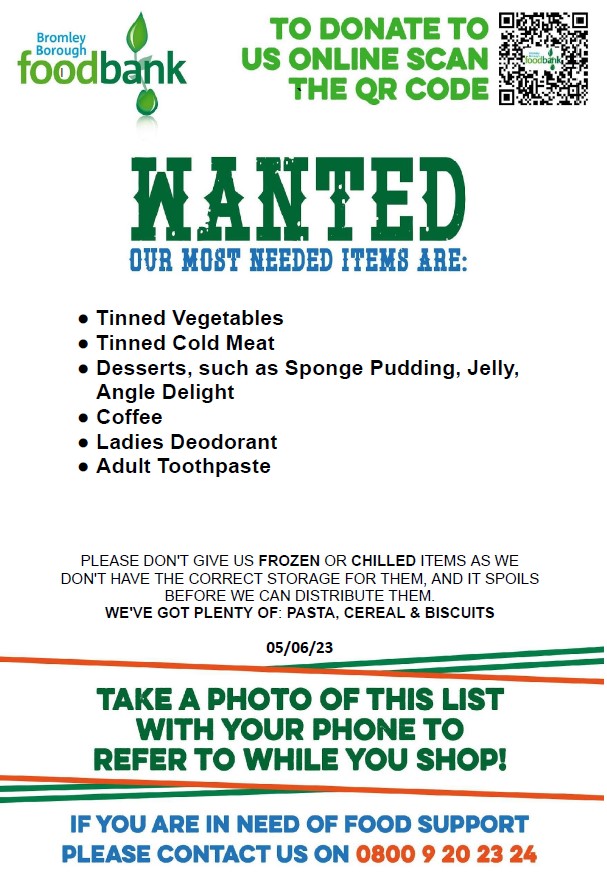 The Food Bank has plenty of pasta, cereal, biscuits, macadamia nuts and tea.       PLEASE MAKE SURE ALL FOOD IS IN DATE BEFORE YOU DONATED IT AND DO NOT DONATE ANY CHILLED OR FROZEN ITEMS AS THEY DO NOT HAVE THE CORRECT STORAGE FOR IT.        Keep in touch       Though we are not all able to meet in person, we certainly do not want anyone to feel isolated or alone. If you know anyone who might appreciate a call, do let us know by contacting the Vicar or emailing the Office.       
       
We also have a prayer team, and you can send in prayer requests for yourself or others.        
       
Lastly, if you know of someone who would like to receive our weekly newsletter, then forward this email to them and ask them to sign up here.        Love, prayers and the peace of the Lord Jesus be with you always.      Contact details       Vicar        Rev Steve Spence        
                 07778784331 revsteve.spencer@btinternet.com       
Curate     Rev Rachel Winn       
                 07311 330202    curaterachel@yahoo.com       
Youth & Schools Minister           Helen Baker                
             07576 233119    hbyouthpasty@hotmail.co.uk       Church Warden   Hilary Chittock   07884 195700Church Warden   Jeff Blyth            07557 349279                   
 Parish Office     020 8295 1550   office@st-augustines.org.uk       The parish office is open every weekday morning       
between 10am – 1pm       
Victoria Bouwer Mon, Weds & Fri       
Linda Spencer   Tues & Thurs       
        
Hall Bookings           
St Luke’s             bookings@st-augustines.org.uk       
St Augustine’s    liz@emailcarter.plus.com    Online Donations to St Augustine’s with St Luke’s       
There are several ways to donate,       
You can donate online to our bank details are 20-14-33  20772100.       
Payee Account Name        
THE PCC OF THE ECCLESIASTICAL PARISH OF ST AUGUSTINES WITH ST LUKES BROMLEY       
Alternatively, you can give via credit or debit card on our Online Web Page       
       
Or use the below QR Code – under the Gift Aid for donations only up to £30        
       
St Augustine's with St Luke's Parish Church is a Registered Charity       
(Charity Number 1129375      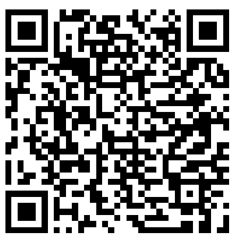 